V Lesonicích 23. 3. – 12. 4. 2021Lesonická stezka Protože nám situace nedovolovala se scházet na společných cvičení v sokolovně i mimo ni. Využili jsme krásného jarního počasí a vytvořili v okolním lese stezku s úkoly. Pohybová stezka „CVIČÍME SE ZVÍŘÁTKY“ byla dlouhá 4,5 km a obsahovala 17 stanovišť. Úkoly na nich byly inspirované zvířátky a jejich typickým pohybem, který si měly děti vyzkoušet a následně opsat vyznačené písmenko do tajenky.  Věříme, že kromě plnění úkolů, se bylo i nač dívat -  probouzející se les s prvními jarními květinami je okouzlující.Pro všechny děti, které stezku zdolaly a poslaly emailem nebo přinesly osobně lísteček s tajenkou, čekala sladká odměna. Celkem jsme rozdali 25 sladkých odměn. Se sokolským ZDAR Lenka Pavlů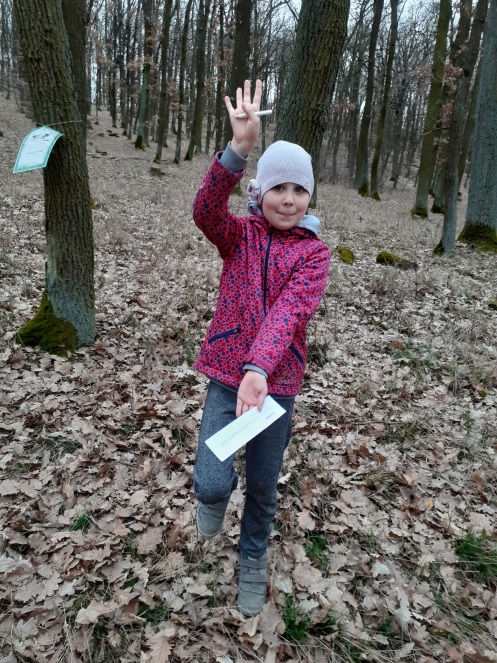 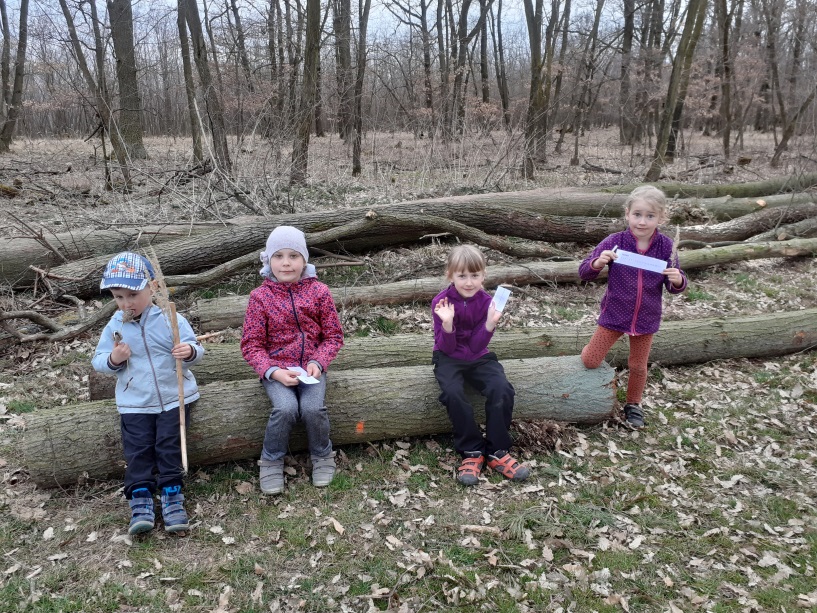 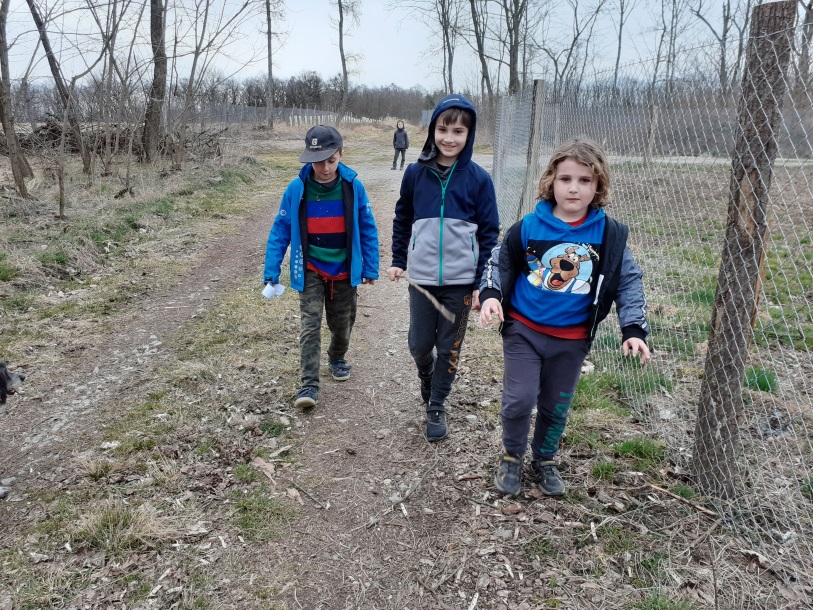 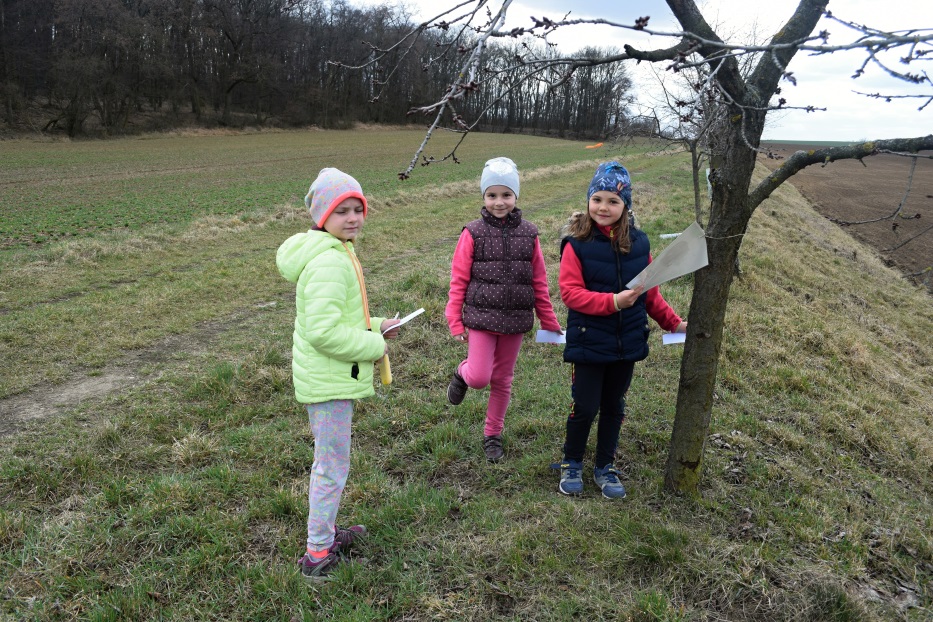 